2018 中美创新与投资对接大会签证邀请函申请表需要签证邀请函的企业，可以在UCIS官网（http://uschinainnovation.org/ucis2018/cn）下载邀请函申请表，填写基本信息并邮寄到info@uschinainnovation.org, 邮件标题注明“签证邀请函申请”美中创新联盟秘书处将及时处理邀请函申请，在3个工作日内回复电子版邀请函。纸板邀请函将平邮至登记地址（10-15工作日）。需要快递原件（6-10工作日）的申请人，请在网上完成缴费，每份快递邀请函收取$300。申请人信息（请用英文或者中英文填写，空行不够可以补充）联系方式和邮寄地址2018中美创新与投资对接大会 官网：http://uschinainnovation.org/ucis2018/cn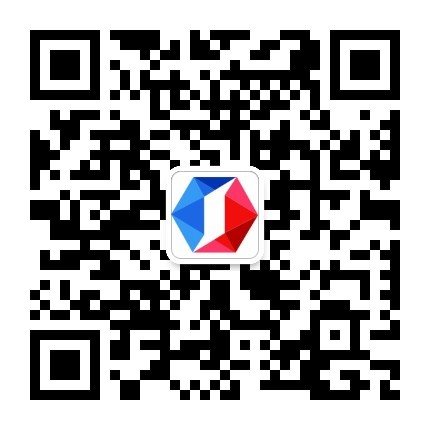 官方微信公众号：uschinainnovation Name 姓名Gender （F/M）性别 （男/女）D.O.B 生日（月/日/年）Organization单位 Position 职务Passport Number 护照号Organization单位 Mailing Address邮寄地址Contact Person联系人Contact Email邮箱Request Date申请日期Express Mail?是否需要快递